הקמת מדינת ישראל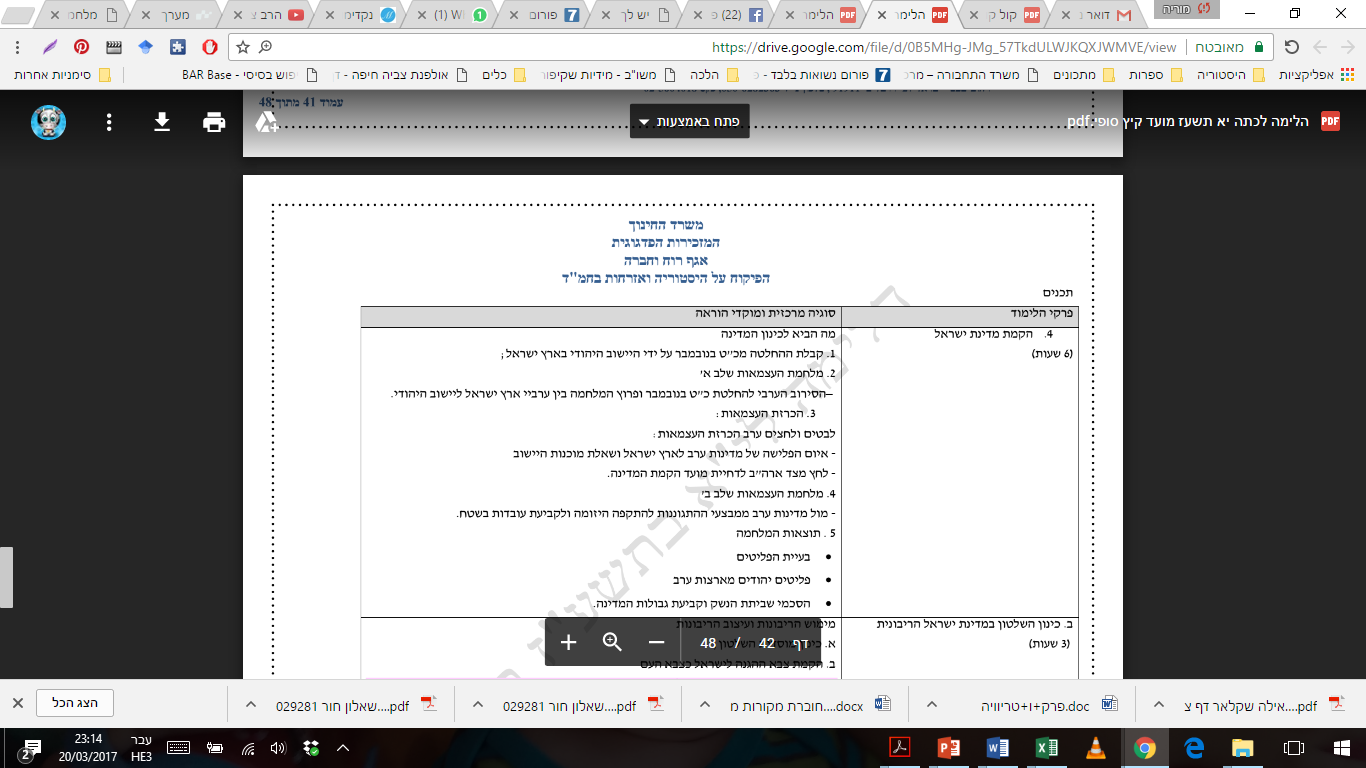 מלחמת העצמאות שלב א':פתיחה: סרטון של הכרזת האו"ם איך היהודים יגיבו?הם מאוד מאוד שמחיםאיך הערבים יגיבו?כועסים. למה הם לא מקבלים?הם רוצים הכל או כלום ולכן כבר למחרת הם יוצאים למלחמה נגד היהודים"זו התחלת דרך ארוכה ארוכה של כ500 שנים של סכסוך בין יהודים וערבים במזרח התיכון..."- האמנם זה חייב היה להיות כך?זו המלחמה הראשונה של המדינה. מה אתן יודעות עליה? (שמש אסוציאציות)יש לכן אולי ניחוש כמה זמן ארכה המלחמה?15 חודשים ו10 ימים.  המלחמה הכי ארוכה בתולדות היישוב)ויש 6000 הרוגים- אחוז אחד מכל התושבים בארץ. ומי ינהל אותו?הנהלת היישוב שבדרך. הקרב קורה בעצם בשני שלבים- עד הכרזת המדינה ומהכרזת המדינה והלאה. להכתיב-רקע: נהוג לחלק תקופה זו לשני חלקים שלב ההתגוננות- "משבר 4 החודשים"- התקפות  ערביות על ישובים יהודיים  ,על דרכי תחבורה ,על שכונות יהודיות בערים מעורבות ,ועל כלי רכב .עיקר המאמץ בשלב זה היה "להחזיק מעמד." שלב ההתאוששות וההתקפה- מעבר מהגנה להתקפה על ידי ביצוע "תוכנית ד' ", השתלטות על שטחים שפינו  הבריטים ,היערכות לקראת מתקפה של מדינות ערב.בסופו של דבר המלחמה נפתחה ביוזמת הערבים. ממתסיסי המאבק היתה משפחת אל-חוסייני מירושלים, בהובלת עבד קאדר אל חוסייני, שהנהיג את ההתקפות על הדרכים סביב ירושלים. אליהם הצטרפו מתנדבים מארצות ערב, ובראשם "צבא ההצלה של קאוקג'י", קצין מתנדב שהגיע מסוריה. בשלב הראשון שלה- עד הכרזת המדינה- התאפיינה הלחימה במעשי טרור קשים בדרכים , בשכונות גבול עירוניות, ביישובים מבודדים ובערים מעורבות. התקפות טרור המוניות במרכז המסחרי בירושלים, בחיפה, ברובע היהודי בירושלים, מכוניות תופת. לוויות המוניות ו'הכל בוער' בכל מקום. בערים המעורבות התחילו צליפות, פגועים, והוקמו גדרות. 10 סרט- שלב א' של המלחמהמצגת:מה היו עיקר הקשיים של שלב זה במלחמה?נסו לפי זה לחלק לקשיים צבאיים וקשיים מדינים:קשיים צבאים:מלחמה בערים מעורבות- בכל הערים המעורבות הערבים עשו טרור ביהודים וברכושם. זה התבטא בירי צלפי לשכונות יהודיות, פצצות רימונים ומטענים. בעיקר בחיפה וירושלים. (למשל פיצוץ מכונת דואר במרכז חיפה, מכוניות תופת בירושלים 50 הרוגים.)הגנה על ישובים ודרכים –היישובים הישראלים היו מרוחקים אחד מהשני דבר שהקשה על יצירת קשר עמם וכן התפיסה שמגנים על כל יישוב, בכל מחיר, גרם לקושי להביא אספקה לכל מקום. לחימה של התגוננות מונעת ריכוז כוחות גדולים במקומות חשובים וכן היוזמה היתה כל הזמן אצל הערבים שקבעו את הזמן, היקף וסגנון הלחימהמחסור בנשק וכוחות. ניתוק דרכי תחבורה- ניתוק כל היישובים המבודדים בגליל ובנגב מהדרכים המובילות אליהן.       וניתוק ירושליםקשיים מדיניים של הישוב בכל התקופה: .ערעור הערבים ומדינות אחרות על החלטת האו"ם ודרישתם לכנס את האו"ם ולבטל את החלטתה בטענה שהיהודים לא יחזיקו מעמד בא"י. .ארה"ב רצתה לדחות את ביצוע הקמת המדינה בגלל המצב הצבאי הקשה בארץ.הבריטים בארץ רצו להכשיל את החלטת האו"ם כדי שיוכלו  להמשיך לשלוט בארץ ולכן עזרו לערבים במסירת נשק ותחנות משטרה אליהם. היה סגר על המזרח התיכון בכל הנוגע למשלוחי נשק  ,היה איסור למכור נשק הן לערבים והן ליהודים .בין המדינות שהשתתפו בסגר היו בריטניה וארה"ב .בריה"מ מכרה לנו נשק דרך צ'כיה.וכמובן היתה את ירושלים-מה הערבים חושבים על ירושלים?ניתן להמשיל את זעם הערבים ל"ניתוק הלב" בניתוח – אם ירושלים לא תהיה שלנו, אנחנו ננתק את היהודים מהלב שלהם- ירושלים- על ידי חסימת הצינורות המובילים מהלב ואליו.המצור על ירושלים- https://www.youtube.com/watch?v=sa-R7nHLYIY(סרטון- אפשר אולי לתת כהכנה לשיעור!!)100,000 יהודים בירושלים. מכוניות תופת, צלפים, התקפות זכם, חסמו את הכניסה לעיר והופל בעצם מצור.מה היהודים ינסו להשיג-הבטחת הדרך לירושלים שלום ובטחון ליהודים. הקשיים בהגנה על העיר:קשיי שטח- אזור ירושלים מבודד ובתוך הרים והדרך אליו מפותלת ואחת. שליטה ערבים על הדרכים לעיר- הכביש לעיר עבר דרך הרים ובהם כפרים ערבים עויניםניתוק בין שכונות העיר- השכונות היהודיות היו מרובות ומבודדות וביניהן היו שכונות ערביות עוינות. כוח מגן יהודי דל- כוחות ההגנה בעיר מנו כ-5000 אישר, 100 מהאצ"ל וכמה עשרות מהלח"י. עם התהדקות המצור על העיר היה קשה להחיש תגבורת של אנשים וציוד. הרובע היהודי-היה מבצר בתוך מבצר. הרובע נותק מהעיר החדשה ולכן יכול להסתמך רק על הכוחות והאספקה שבתוך הרובע. היו ברובע בסה"כ כ-2000 איש מתוכם כ-150 לוחמים בתוך ים של ערבים שאיימו לכבוש אותם. קושי כלכלי :מלאי המזון הלך והתדלדל והייתה גם בעיה של  מים .צינור המים לירושלים ותחנות השאיבה שבו עברו באזורים  שהיו בשליטה ערבית ,אף שגם הערבים נהנו מאותו צינור אי  אפשר היה לסמוך על אספקה סדירה של מים.היה גם מחסור בדלק ואספקה לחימום הבתים ולשימוש  התחבורה  הציבורית שהופסקה לגמרי .יותר מאוחר גם הדלק  לבישול נגמר והנשים בישלו על מדורות.איך יוכלו להתגבר על קשיים אלו?ההתגברות על הקשיים: כלכלית :הונהג בעיר משטר של קיצוב במזון .היו מחלקים מזון  לפי חישוב קלורי לאדם .כמו כן הונהג משטר של קיצוב במים והתבצע ניקוי של בורות המים בעיר ומילואן.פעילות צבאית  :התבצעו שיירות רבות לעיר בניסיון לספק מזון וציוד לחימה ( .השיר באב אל ואד-שער הגיא  .) גם בתוך העיר  עצמה הנהיגו שיירות כדי לקשר בין השכונות היהודיות לדוגמא  שיירת הדסה שנשלחה להר הצופים ובתוכה רופאים  ,אחיות  , מלמדים ,אספקה רפואית ,מזון וכו' .השיירה הותקפה ונהרגו בה  77 איש.  בשלב ב 'של המלחמה (היוזמה וההתקפה )נערכו מבצעים רבים לפריצת הדרך לירושלים כגון :מבצע הראל ,מכבי ,יבוסי ,קלשון  ועודאסון השיירות-משחק הדגמה- להגיע לנקודה עליונה. בדרך על כסאות זורקים אבנים- איך עוברים?שיירות. במהלך השלב הראשון של המלחמה מצב היישוב בארץ ישראל   היה לא טוב מבחינה צבאית .מכוניות תופת בירושלים ובחיפה הביאו למצב של ייאוש ,הרס ,חורבן ואבדן חיי אדם. שיירות עלו לירושלים שהייתה נצורה ע"י הערבים באזור הקסטל  ולטרון .הניסיונות של הפריצה לעיר היו קשים מאוד ורוב השיירות  לא הצליחו לפרוץ את הדרך אל העיר ,כיוון שהירדנים שלטו  בהרים בצדי הדרכים  . מצבו של גוש עציון היה הקשה ביותר .בינואר 1948 נשלחה אליו שיירה עם 38 חברי הגנה. 35 המשיכו לכיוון הגוש לאחר ששלושה מהם התפנו..הם התגלו ע"י הערבים ונפתחה אליהם אש.חברי השיירה נלחמו בקרב קשה וממושך עד שנגמרה התחמושת  שלהם והם נהרגו עד האחרון  . שיירות רבות נוספות הותקפו ע"י הערבים וגם ניסיונות לבצע "מיגון "לרכבים בשיירות לא הצליח.להראות את השיר של חיים גורי. התלמידים יקבלו את הגרף הבא, ויתבקשו לסמן במרקר את השלב במלחמה שעליו דיברנו עד כה. הגרף ילווה את התלמידים במהלך כל הלמידה של נושא מלחמת העצמאות, ואליו נחזור כל הזמן להבהיר את השלב במלחמה של הכרזת המדינה והמשמעות שלו. הם יתבקשו גם להעלות השערות מדוע היתה תפנית במלחמה החל מחודש מרץ- אדר ב'- לאחר "אסון שלוש השיירות" ולאחר שארה"ב משכה את ידה מתכנית החלוקה )והציעה שיוקם משטר נאמנות זמני בראשות האו"ם עד למציאת פיתרון מתאים(. המורה ירחיב בקצרה על מבצע נחשון, על התחלת המעבר לאסטרטגיית התקיפה וראשית מבצעי השחרור, ויזכיר שלאורך כל תקופה זו הבריטים עדיין שלטו בארץ.מפה: מה המצב במרץ 48האמריקאים חוזרים בהם והיישוב בבידוד ובירידה. מבינים שצריך שינוי. איזה שינוי? תוכנית ד'- גובשה לקראת יציאת הבריטים מהארץ. תכנית ד' תוכנית זו הייתה תוכנית של התקפה ולא הגנה ,לא עוד הגנה בלבד על מקומות אלא מעבר לנטילת יוזמה ולהתקפה. לכן תוכנית זו היא שינוי גדול במדיניות הצבאית של הישוב  בארץ. תוכנית זו גררה איתה שינוי במערך הצבאי בכך שהשתמשו בכוח צבאי גדול ולא בכוחות קטנים.המטרות: היה תפיסת נקודות חשובות לאורך דרכים כדי למנוע גישת ערבים אליהם וכך לתת לישובים הגנה קבועה. . כיבוש השטח של המדינה היהודית לפי החלטת האו"ם  .כיבוש ערים מעורבות נטילת היוזמה מהערבים ורצון להוכיח לארה"ב שאנו מסוגלים  להקים מדינה ,ואין צורך לדחות את ההכרזה על הקמת המדינה  , כפי שארה"ב בקשה.מה לדעתכן המקום הראשון עליו יאבקו היהודים? ירושלים. הוחלט לקפוץ קדימה כנגד כל הסיכויים. מכירות דמות בתנ"ך שעשתה זאת? מבצע נחשון  4.4.1948.מטרת המבצע  :לפרוץ דרך לירושלים ולכבוש מספר  ישובים ערביים בדרך כדי לאפשר מעבר שיירות.  כ-1500  לוחמים רוכזו ופתחו במתקפה משולבת בעיקר על הקסטל שהיה המפתח להצלחת המבצע .במבצע  נהרג מפקד  הכנופיות הערביות ,עב אל קאדר אל חוסייני .נכבש הקסטל  והדרך לירושלים נפתחה אך לזמן קצר ,אך שלוש שיירות הגיעו עם אספקה לירושלים. בכל שיירה היו  למעלה מ-200 משאיות. לאחר מבצע נחשון היו עוד מבצעים לכיבוש הדרך לירושלים הראל ומכבי.תוכנית ד עבדה כחודש ימים- וכללה עוד תוכניות כמו מבצע חמץ לכיבוש יפו בו כל תושבי יפו ברחו. ועוד.נפילת גוש עציוןנפילת הרובע היהודי. (לחלק הזמנות להקמת המדינה- לשחרר להפסקה)סרטון של הכל אנשים בן גוריון – אין צורך בהתחלהדקה 23 על הארגון גם מיותר. דף מקביל של השלמה לפי צפייה. התנסות וסיכום באמצעות מענה על שאלה : הצג שני קשיים שעמדו בפני ההחלטה לה כריז על מדינת ישראל ב-ה' באייר תש"ח, ושני מניעים שהובילו להחלטה על ההכרזה בסופו של דברקמה מדינת ישראלפתיחה: דף העיתוןאנא התבוננו בו והציגו את המצב ערב הקמת המדינה. מדוע להקים מדינה/לא להקים מדינה?התנסות וסיכום באמצעות מענה על שאלה : הצג שני קשיים שעמדו בפני ההחלטה לה כריז על מדינת ישראל ב-ה' באייר תש"ח, ושני מניעים שהובילו להחלטה על ההכרזה בסופו של דבר(אם יש זמן קטע מקור 1 אם לא רק לעבור על הטקסט)1. כדי שלא ייווצר חלל מדיני בארץ ישראל עם סיום השלטון הבריטי, החלו ההכנות להכרזה על הקמת המדינה. באפריל 1948 הוקמו שני גופים פוליטיים: מועצת העם - גוף פרלמנטרי (כמו כנסת 37 חברים), ומנהלת העם - רשות מבצעת (מתוך מועצת העם 13 חברים- כמו קבינט). 4. מנהלת העם התמודדה עם דילמה גורלית ומורכבת: האם להכריז על הקמת המדינה מיד עם סיום המנדט או להמתין!? 5. האו"ם הציע לדחות את ההכרזה ולקיים שביתת נשק במשך שלושה חודשים. ארצות הברית תמכה בהצעת האו"ם. דוד בן גוריון סבר שיש להכריז על הקמת המדינה מיד עם סיום המנדט הבריטי.- נסו להציע שיקולים- למה כדאי ולמה לא?ההתלבטות בהכרזת המדינה ב-ה 'באייר תש"ח השיקולים בעד: זוהי הזדמנות שלא תחזור על עצמה .כרגע רוסיה תומכת בהקמת מדינה .מי יודע מה תהיה עמדתה בעתיד אם נידחה את  ההכרזה.זו הזדמנות לפעול בצורה עצמאית מבחינת העלייה ,ההתיישבות והביטחון .יש יתרונות למדינה ריבונית .אם נכריז על הקמת  המדינה אז יעלו הרבה יהודים ,ונקבל תרומות מיהודי הגולה.זהו זמן ליצור עובדות בשטח בהתאם להחלטת האו"ם ועם הגיבוי שלו ,וכרגע הצבאות הערביים לא מוכנים כראוי למלחמההשיקולים נגד: ההכרזה תגרום לפלישת כוחות של ארצות ערב למדינה דבר שיכול לגרום לאסון יש סכנה קיומית למדינה. ההכרזה היא בניגוד לעמדת ארה"ב הידידותית וייתכן שנפסיד את הידידות הזו שחשובה למדינה. כדאי לקבל את הצעת  האמריקנים ולדחות את ההכרזה בשלושה חודשים וכך לשמור  על סיכוי להקמת מדינה ,אחרת ,עלולים להפסיד הכול.מלחמת העצמאות שלב ב'החלק השני של המלחמה עד להפוגה הראשונה: כיווני הפלישה, פריצת המצור על ירושלים, פרשת אלטלנה.חידוש הקרבות – יש ללמד על אחד: יואב, חירם וחורב. הגורמים לנצחון.סרטון כפתיחה לשלב ב'. להבין את הסיטואציה זו מלחמת קיום!!!להראות 2 קריקטורות על 5 מדינות תוקפות אותנו- מצב כמעט התאבדותי. 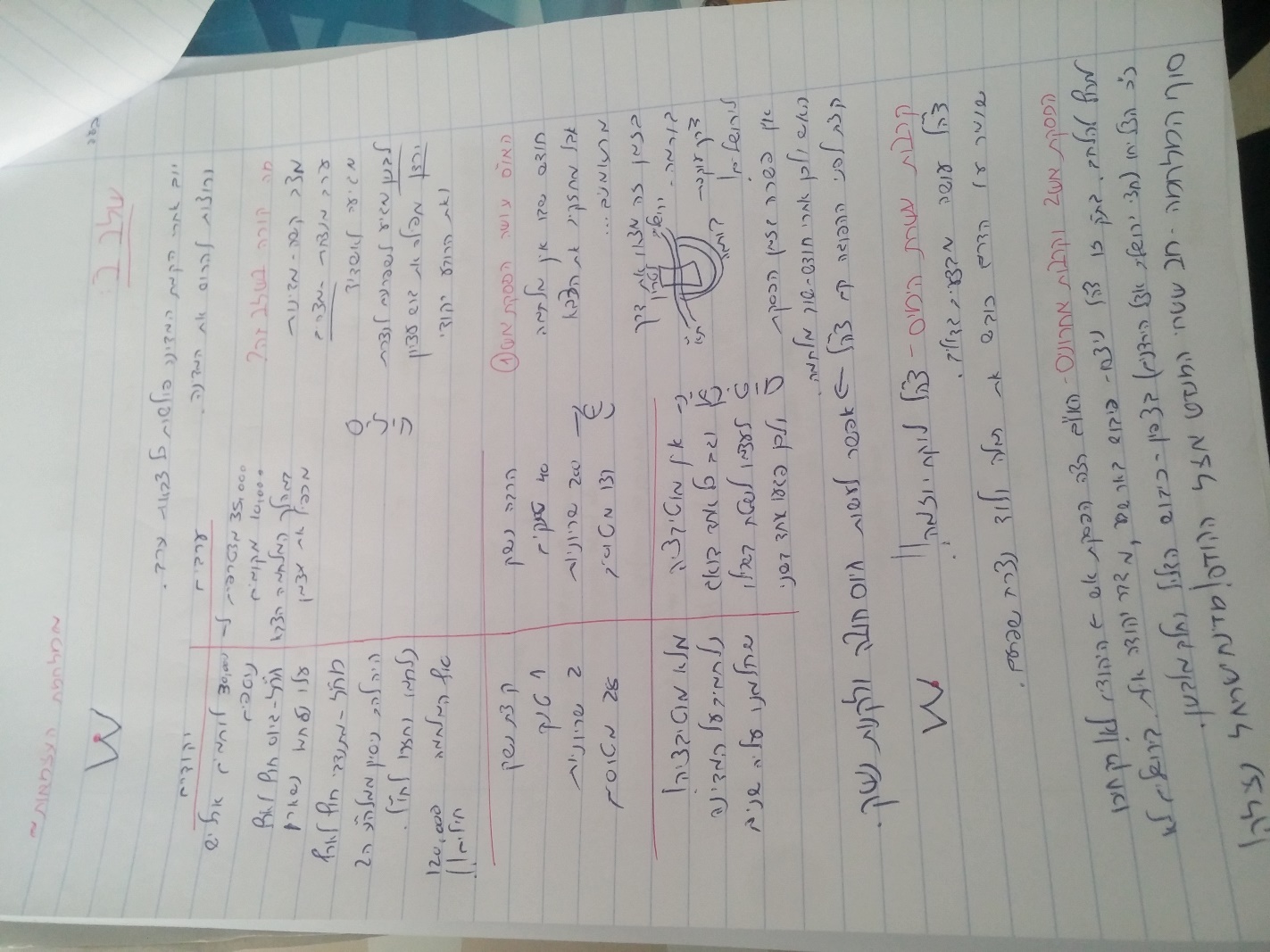 יום אחרי הקמת המדינה 5 מדינות ערב פרצות. לזהות נקודה הזו בגרף שחולק. לדבר על טבלה של השוואה ביננו לבינם. כיווני הפלישה- להכתיב מהספר 274נצחון שלהם ירידה שלנו. 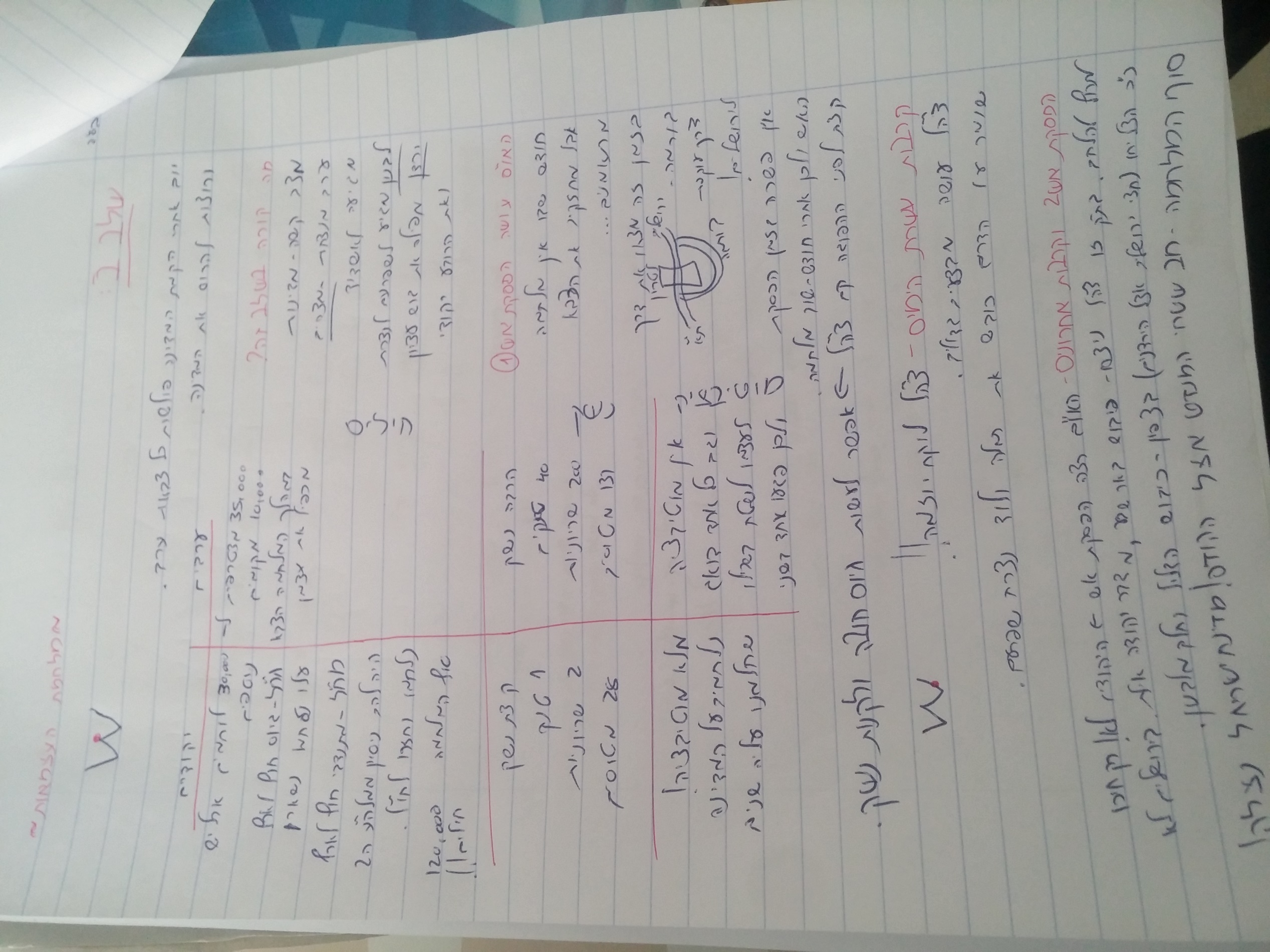 שלב הבלימה- מאמצים שלנו לבלום את המצרים והירדנים. הפסקת אש 1 לזהות אותה בגרףדרך בורמה (לצייר להן את המעקף) פריצת המצור על ירושלים- כמו בכל ההיסטוריה של עם ישראל הכל מלווה בניסים. ירושלים נצורה כבר זמן רב ופתאום קבוצה של חברה על גיפ גילו בטעות דרך עוקפת לירושלים- הדרך נסללה מיד ונפרץ המצור על ירושלים. הדרך נקראה דרך בורמה על שם הדרך שסללו בעלות הברית לסין דרך בורמה בזמן מלחמת העולם השנייה. בזמן הפסקת אד מוקם צהל המשמעות- אפשר לעשות גיוס חובה ומותר לחלק נשק. קרבות 10 הימים- צהל לוקח יוזמה. צהל עושה מבצעים גדולים- שומר על הדרום וכובש את רמלה ולוד נצרת ושפרעם. האום שוב מציע הפסקת אש- צהל לא רוצה- מצבינו טוב ורוצים לכבוש עוד. נעשה מירוץ- מי הראשון שיגיע לאילת ויכבוש אותה. בירושלים לא כ"כ הצליחו.סוף המלחמה- רוב שטח המנדט אצל היהודים- מדינת ישראל נצחה!תוצאות המלחמה: (311-314)בעיית הפליטים, פליטים יהודים מארצות ערב, הסכמי שביתת הנשק(כולל מפה) וקביעת גבולות המדינה.השלכות מלחמת העצמאות על מצב היהודים בארצות האסלאם.מערך שיעור סיום מלחמת העצמאות ותוצאותיהפתיחה: קרב הורדת ידיים בן שתי בנות. למה פלונית ניצחה? אפשר לתת סיבות למה אלמונית הפסידה ולמה פלונית ניצחה. גם כשמדברים על מלחמה נתן סיבות לכשלון של חמשת צבאות ערב ולנצחון של צה"ל.נסו אתן- למה הערבים נכשלו?למה צה"ל ניצח?לרשום תשובות על הלוח. להציג תשובות. לחלק דף עם טבלה שלהם. דברנו על הסכמי שביתת נשק. מה זה בעצם?שביתת נשק היא סיומה של מלחמה או עימות אלים אחר, בעקבות הסכמתם של הצדדים הלוחמים על צעד זה.שביתת נשק  היא נחותה מהסכם שלום, שלגיבושו נדרשת תקופה ארוכה, של חודשים ואפילו שנים. האם אחרי שביתת נשק תמיד יהיה שלום?במהלך שנת 1949 נחתמו ברודוס הסכמי שביתת הנשק בין ישראל לשכנותיה. הסכמים אלה היוו את סופה הרשמי של מלחמת העצמאות.חשוב להדגיש- להסכמים האלו היה השפעה גדולה על המצב הבטחוני של ישראל אחרי המלחמה. דמיינ ולכם פריז בדג מלוח. מכירות את זה כשנתקעים בתנוחה מוזרה- זה מעלה את הסיכויים להפסיד כי נזוז. כשהסכמי הפסקת האש לא נוחים זה מעלה את הסיגויים למלחמה בעתיד. ברור שהסכם מסוג זה הוא פשרה!מתי עושים פשקה? כששני הצדדים מבינים שזו האופציה הכי טובה.שני הצדדים רצו לסיים את הקרבות. ישראל- רצתה להתעסק בעליה ובהתישבות ולהשקיע בכך את הכספים. מדינות ערב חששו שהמשך המלחמה תגרור מפלה צבאית גדולה שתביא למפלתן. חשוב להבין- כיון שלכל אחת ממדינות ערב היה אינטרסים שונים נעשו שיחות שונות עם כל מדינה. השיחות נעשו לרוב במקום ניטלרי (רודוס, כשר בנות יעקב ועדו'(בכל הסכם נקבע קו הפסקת אש ותנאים להפסקת אש. מפות: לתת לבנות לתאר את ההבדלים בין המפות. (לא רק קטן גדול! מה למי. מה שונה כולל מה היה לפני ומה אחרי לא רק אחד מהם. ).לשים לב הקו גבול עם מצרים עובר מאילת לרפיח. רצועת עזה אצל המצריםהגבול עם ירדן הכי ארוך מדרום לעמק בית שאן עד אילת. הגבול מקיף את יהודה ושומרון. ירושלים חצויה לשניים (ירושלים הערבית וירושלים העברית. ). העיר העתיקה אצל הירדנים. הכנרת והחולה בידי ישראלגוש עציו ןוירושלים אצל הירדנים. מול לבנון- נשאר כמו הקו המנדטורי. בעיית הפליטיםמה הם פליטים?למה אחרי המלחמה יש פליטים?בגל פחד תוך כדי מלחמה אנשים בורחים מהבית שלהם ולאחר המלחמה צריך למצוא להם פתרון. במהלך מלחמת העצמאות ברחו ערבים רבים מהארץ. בגלל שהערבים והיהודים חיו בערבוב גדול היו הרבה פליטים. כמו כן הפחד והשנאה משני הצדדים גרמו לחששות של כל צד "להתקע" תחת שלטון הצד השני.. מאז סוף המלחמה הופעל לחץ על ישראל לאפשר חזרה של הפליטים. למה שישראל תסכים? למה שתסרב?ישראל טענה שאם הפליטים הערבים יחזרו יהיה יותר קשה למדינה לקלוט את הפליטים היהודים מהשואה. בגלל לחצים ישראל הסכימה לקבל 650-700 אלף פליטים ערביים אבל ההצעה נדחתה. ערביי ארץ ישראל נשארו פליטים ונוצלו בשנים שלאחר מכן כנשק פוליטי נגד מדינת ישראל. מצד שני למלחמה יש השפעה גם על היהודים שהיו תקועים בצד השני- איפה היו יהודים? בארצות ערב. מישהי שמעה בעבודת חמד ועד על כך?איך הערבים בארצות האסלאם יתייחסו ליהודים אחרי המלחמה?גרף- עד סוף שנות ה20 לא היו זזועים ביחסי יהודים ערבים. מה קורה בשנות ה30? עליות לארץ- פרעות תרפט הרעה בתנאים אצל יהודי האיסלאם. שנות הארבעים מגיעה תעמולה נאצית. לאחר המלחמה המתח מגיע לשיא. ניתן לראות שככל שהיישוב היהודי בא"י החל להיות מבוסס יותר ,כך החלה הקצנה ביחס של הערבים ליהודים בארצות האסלאם.  אחרי הקמת המדינה הגיע המתח לשיר בעקבות כמה גורמים:התגברות התנועה הלאומית הערבית אחרי מלה"ע ה2 הפיכת חלק מהמדינות הערביות לעצמאיות תבוסת מדינות  ערב במלחמת העצמאות. בעקבות הניצחון במלחמת העצמאות התגבר רצונם של היהודים לעלות לישראל וזה עורר התלהבות וציפייה משיחית.לתאר את הרעת מצב היהודים. עד כדי שהיו חייבים לברוח. דוגמא- גירוש יהודי עיראק תוך שלוש שנים. כמה מתודות לטובת שיעורי סיכום חומר על מלחמת העצמאות: משחק סיכום ברקודים שירים שהכנתי. רשימת מושגים בשני טורים, כאשר מושג מטור א' מתחבר בצורה כלשהי למושג מטור ב'. על התלמידים למצוא את הקשר ולרשום אותו במשפט. 
